Bair Middle School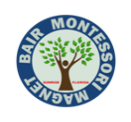 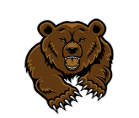                                         Beyond ExpectationsStay Focused, Stay Committed, Stay PositiveSchool Advisory Council (SAC) MeetingThursday, October 4th, 2018ITEMMINUTESCall to orderMs. Emrith calls the meeting to order at 5:03. Ms. Gaines motions, Ms. Moran seconds.Approval of September MinutesMr. Charles motions to approve the minutes as written. Ms. Obando approves.Principal’s ReportBair has hired two additional security staff due to the increase in student numbers. As the year progresses, the intercom system will be upgraded per a new district policy. Everyone is required to show ID at the gate. There will also be additional fencing around the school so there is a single point of entry. On Fridays, Bair has a friendly competition to see how many students are in their spirit colors in each grade. Donuts for Dads went very well, we had more than 100 dads come. MTL kick off also took place the past week, a college tour for 8th grade MTL students will take place in March. Innovative ProgramsBair will be phasing out the JADA program due to cost and the new Montessori program. Bair has put in an application to be a recognized school for STEM, as it is being taught by Mr. Sweeney and Mr. Clock. Department UpdatesElectives (Mr. Clock) – Debate Competition yesterday, awaiting results. STEM is starting bridge weight testing and completing by next week. CAPE – all students are working in the Test Prep software, first 6th grader is taking the PowerPoint test next Monday.Social Studies (Ms. Schaeffer) – 6th grade is working on Mesopotamia and moving in to Egypt. 7th grade is moving from English policies to colonial concerns and into the Declaration of Independence. 8th Grade finished up with JA and is now moving back into Social Studies Curriculum, starting with Life in the Colonies.ELA/Reading (Mr. Charles) – Literacy night is coming up on October 17th. The program will start at 6 PM in the cafeteria with a light dinner/refreshment at 5:30. We are looking forward to seeing all parents and students. The purpose is to inform parents about what Bair is doing with literacy; we have a guest who will be doing spoken word poetry, students will be doing a skit and spoken word, as well as updates as far as data/test scores/fair scores, etc.Math (Ms. Gaines) – 6th grade is working on LCF/GCF. 7th grade is working on rational number operations and unit rates. 8th grade is finishing up the number system and moving into unit functions. Algebra is moving into writing and solving inequalities. Title 195 percent of students have returned their compact. Literacy night is a Title 1 night. MagnetThe magnet department has four field trips coming up by grade level. 7th grade will go next week to the Broward Center for Performing Arts to see the History of Jazz. In December a live play called “From Brazil to Africa” will come to Bair to perform and 6th grade students will go to the Tiger Tails Rope Course. 8th grade students will go on a Washington DC trip with a tentative date of April 8th and the cost will be around $890. School-wide Calendar ActivitiesOctober 2nd – Election Day took place for Student Government, students voted through Social Studies.October 16th – Deadline for Student Government collecting donations for students affected by Hurricane Florence in North Carolina.October 17th – Literacy NightOctober 17th – First Home Basketball GameOctober 17th – School DanceOctober 26th – Pink Out for Breast Cancer Awareness. Cost is $10 includes shirt, lemonade and slice of pizzaAdjournmentMs. Moran motions to adjourn the meeting at 5:46. Ms. Emrith seconds.